Plan de acción para el desarrollo del Mapa de Riesgo de CorrupciónMetodología de trabajoEl proceso se realizará en gran medida de manera virtual, conexión vía Zoom.De ser necesario, se podrían realizar entrevistas con actores clave de la institución.La metodología será la de “Aprender – haciendo”. Ver Figura 1. Inicialmente se realizará una breve presentación conceptual de los diversos pasos del proceso y seguidamente se procederá a trabajar sobre el proceso seleccionado por la institución.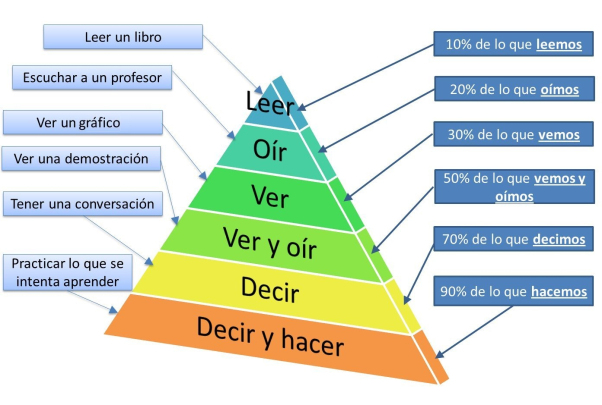 Figura 1. Cono de la experiencia de Edgar DaleFuente: Rodríguez García, A.B., & Ramírez  López L.J., (2014). Aprender haciendo-Investigar reflexionando: Caso de estudio paralelo en Colombia y Chile”. Revista Academia y Virtualidad, 7, (2), 53-63ProcesosObjetivosDescripciónResponsable del proceso / sub procesoNº de reuniónFecha límiteEstablecimiento del proceso crítico a mapear.Identificar el proceso de mayor impacto sobre la organización o sobre los usuarios.La entidad debe seleccionar un proceso cuyos resultados tienen un alto impacto sobre la organización o sobre los usuarios.Descripción del contexto del proceso seleccionado. (FODA)Definir el objetivo del proceso seleccionado.Analizar si la definición establecida corresponde a lo que en la práctica se realiza.Descripción del contexto del proceso seleccionado. (FODA)Identificar las variables internas del contextoPosibles variablesDescripción del contexto del proceso seleccionado. (FODA)Identificar las variables internas del contextoCantidad de personal.Descripción del contexto del proceso seleccionado. (FODA)Identificar las variables internas del contextoCompetencia del personal.Descripción del contexto del proceso seleccionado. (FODA)Identificar las variables internas del contextoDisponibilidad de tecnología requerida.Descripción del contexto del proceso seleccionado. (FODA)Identificar las variables internas del contextoExistencia de procedimientos claros.Descripción del contexto del proceso seleccionado. (FODA)Identificar las variables internas del contextoDifusión de los procedimientos.Descripción del contexto del proceso seleccionado. (FODA)Identificar las variables externas.Posibles variablesDescripción del contexto del proceso seleccionado. (FODA)Identificar las variables externas.Inestabilidad política.Descripción del contexto del proceso seleccionado. (FODA)Identificar las variables externas.Injerencia política en los procesos de la institución.Descripción del contexto del proceso seleccionado. (FODA)Identificar las variables externas.Marco jurídico poco claro.Descripción del contexto del proceso seleccionado. (FODA)Identificar las variables externas.Desconfianza de los usuarios hacia la institución.Descripción del contexto del proceso seleccionado. (FODA)Priorizar las variables de mayor impacto.Si existen numerosas variables que inciden en el proceso seleccionado (más de 5), se deben tomar aquellas que inciden de manera más crítica sobre la organización o sobre los usuarios.Descripción del contexto del proceso seleccionado. (FODA)Construir la matriz FODA.Construir la matriz identificando factores internos (fortalezas - debilidades) y factores externos (oportunidades - amenazas), grado de impacto y las posibles acciones a llevar a cabo para aprovechar los factores positivos y eliminar o minimizar los negativos.Construcción de los riesgos de corrupción.Identificar la probabilidad y el impacto del riesgo de corrupción.Establecer el grado de probabilidad de ocurrencia del hecho así como el nivel de impacto que tendría sobre la organización.Diseño de la matriz de riesgos de corrupción.Elaborar la matriz de riesgos de corrupción.Desarrollar la matriz de riesgos de corrupción con sus tres componentes: 1. Identificación del riesgo; 2. Valoración del riesgo de corrupción (Riesgo Inherente, Riesgo Residual y Acciones asociadas al control); 3. Monitoreo y revisión.Elaboración del informe de resultados.Contar con un documento de informe sobre el proceso de mapeo.Plasmar en un documento, la descripción del proceso de mapeo de riesgos de corrupción, los principales hallazgos y las recomendaciones de acciones a implementar.